Manager Training and Development Guide
The Manager Training and Development Guide was designed to assist new managers at the Harvard T.H. Chan School of Public Health be connected with the many resources at Harvard related to manager development. We hope this guide will help you obtain and/or develop the knowledge, skills and abilities to become a successful manager at our School. If you need assistance, please contact your HR Partner. 
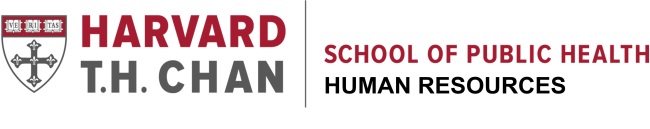 IT and SystemsFinancial and Administrative SystemsFinancial and Administrative SystemsFinancial and Administrative SystemsLyndaCampusLyndaCampusLyndaCampusLyndaCampusLyndaCampusHarvard Training PortalHarvard Training PortalIT and Systemse.g., Wasabi, HCOM, PCards,
GMAS
List of available course heree.g., Wasabi, HCOM, PCards,
GMAS
List of available course heree.g., Wasabi, HCOM, PCards,
GMAS
List of available course herelyndaCampus is an excellent resource offering over 4,000 online training classes on a wide range of topics to Harvard students, staff, and faculty. The Lynda.com library includes courses on Microsoft and Adobe products, business skills, web design skills, audio and video tools, and much more, with new classes added every week.lyndaCampus is an excellent resource offering over 4,000 online training classes on a wide range of topics to Harvard students, staff, and faculty. The Lynda.com library includes courses on Microsoft and Adobe products, business skills, web design skills, audio and video tools, and much more, with new classes added every week.lyndaCampus is an excellent resource offering over 4,000 online training classes on a wide range of topics to Harvard students, staff, and faculty. The Lynda.com library includes courses on Microsoft and Adobe products, business skills, web design skills, audio and video tools, and much more, with new classes added every week.lyndaCampus is an excellent resource offering over 4,000 online training classes on a wide range of topics to Harvard students, staff, and faculty. The Lynda.com library includes courses on Microsoft and Adobe products, business skills, web design skills, audio and video tools, and much more, with new classes added every week.lyndaCampus is an excellent resource offering over 4,000 online training classes on a wide range of topics to Harvard students, staff, and faculty. The Lynda.com library includes courses on Microsoft and Adobe products, business skills, web design skills, audio and video tools, and much more, with new classes added every week.Harvard Training Portal is Harvard’s Learning Management System with tutorials on PeopleSoft, Harvard Reports, Time and Labor, etc.Harvard Training Portal is Harvard’s Learning Management System with tutorials on PeopleSoft, Harvard Reports, Time and Labor, etc.People ManagementUniversal Manager TrainingCenter for Workplace DevelopmentCenter for Workplace DevelopmentCenter for Workplace DevelopmentCenter for Workplace DevelopmentHarvard Manager MentorHarvard Manager MentorHLC  Manager SeriesHLC  Manager SeriesHLC  Manager SeriesPeople ManagementTopics covered in the program include compliance with employment laws (e.g. FMLA and Title IX) along with Harvard employment policies (e.g. medical leave and reasonable accommodation).  It will focus on developing the knowledge and skills needed to create a safe, productive and diverse environment and will provide skill building on the interpersonal characteristics needed to manage people well, provide feedback and effectively coach and delegate.Ask your HR Partner about available sessions!Power, Influence and NegotiationMaking the Most of MeetingsBuilding Employee EngagementCommunication for ManagersPower, Influence and NegotiationMaking the Most of MeetingsBuilding Employee EngagementCommunication for ManagersPower, Influence and NegotiationMaking the Most of MeetingsBuilding Employee EngagementCommunication for ManagersBecoming a Coaching ManagerManaging a Team

Putting Strategy into Action
For more go to CWD site hereHarvard ManageMentor® is the premier on-demand learning and performance support resource for leadership and management skill development .e.g Career Management, Coaching, Crisis Management and Developing EmployeesHarvard ManageMentor® is the premier on-demand learning and performance support resource for leadership and management skill development .e.g Career Management, Coaching, Crisis Management and Developing EmployeesThe goal of this training is to assist both experienced and newly appointed managers and supervisors, to develop or fine tune their own knowledge and expertise within the management function. This program has been designed with the help of experienced managers at HMS, SPH and HSDM. We hope that you will find it an opportunity to meet some new colleagues and to share best practices from your own department.The following modules will be covered:Module 1: Recruitment and SelectionModule 2: Management StylesModule 3: Interpersonal SkillsModule 4: Personal EffectivenessModule 5: TeambuildingModule 6: CoachingAsk your HR Partner about available sessions!The goal of this training is to assist both experienced and newly appointed managers and supervisors, to develop or fine tune their own knowledge and expertise within the management function. This program has been designed with the help of experienced managers at HMS, SPH and HSDM. We hope that you will find it an opportunity to meet some new colleagues and to share best practices from your own department.The following modules will be covered:Module 1: Recruitment and SelectionModule 2: Management StylesModule 3: Interpersonal SkillsModule 4: Personal EffectivenessModule 5: TeambuildingModule 6: CoachingAsk your HR Partner about available sessions!The goal of this training is to assist both experienced and newly appointed managers and supervisors, to develop or fine tune their own knowledge and expertise within the management function. This program has been designed with the help of experienced managers at HMS, SPH and HSDM. We hope that you will find it an opportunity to meet some new colleagues and to share best practices from your own department.The following modules will be covered:Module 1: Recruitment and SelectionModule 2: Management StylesModule 3: Interpersonal SkillsModule 4: Personal EffectivenessModule 5: TeambuildingModule 6: CoachingAsk your HR Partner about available sessions!Performance ManagementePerformanceePerformanceePerformanceePerformanceTraining ToolsTraining ToolsTraining ToolsTraining ToolsTraining ToolsTraining ToolsPerformance ManagementePerformance is a Web-deployed performance management solution that streamlines the appraisal aspect of the development business process, from goal planning and coaching to performance assessments and rewards.  You can increase your business success by driving and fostering employee engagement, providing strategic workforce insight to key business objectives and facilitating an interactive performance process that enables you to identify, plan, observe, improve and reward performance. Several available trainings through Harvard Training Portal.HLC Performance Management Webpage.
Local training sessions are also available. Ask your HR Partner about available sessions!ePerformance is a Web-deployed performance management solution that streamlines the appraisal aspect of the development business process, from goal planning and coaching to performance assessments and rewards.  You can increase your business success by driving and fostering employee engagement, providing strategic workforce insight to key business objectives and facilitating an interactive performance process that enables you to identify, plan, observe, improve and reward performance. Several available trainings through Harvard Training Portal.HLC Performance Management Webpage.
Local training sessions are also available. Ask your HR Partner about available sessions!ePerformance is a Web-deployed performance management solution that streamlines the appraisal aspect of the development business process, from goal planning and coaching to performance assessments and rewards.  You can increase your business success by driving and fostering employee engagement, providing strategic workforce insight to key business objectives and facilitating an interactive performance process that enables you to identify, plan, observe, improve and reward performance. Several available trainings through Harvard Training Portal.HLC Performance Management Webpage.
Local training sessions are also available. Ask your HR Partner about available sessions!ePerformance is a Web-deployed performance management solution that streamlines the appraisal aspect of the development business process, from goal planning and coaching to performance assessments and rewards.  You can increase your business success by driving and fostering employee engagement, providing strategic workforce insight to key business objectives and facilitating an interactive performance process that enables you to identify, plan, observe, improve and reward performance. Several available trainings through Harvard Training Portal.HLC Performance Management Webpage.
Local training sessions are also available. Ask your HR Partner about available sessions!These sites also provide great resources related to Performance ManagementHarvard ManageMentor®Harvard Training PortallyndaCampusCWDThese sites also provide great resources related to Performance ManagementHarvard ManageMentor®Harvard Training PortallyndaCampusCWDThese sites also provide great resources related to Performance ManagementHarvard ManageMentor®Harvard Training PortallyndaCampusCWDThese sites also provide great resources related to Performance ManagementHarvard ManageMentor®Harvard Training PortallyndaCampusCWDThese sites also provide great resources related to Performance ManagementHarvard ManageMentor®Harvard Training PortallyndaCampusCWDThese sites also provide great resources related to Performance ManagementHarvard ManageMentor®Harvard Training PortallyndaCampusCWDRecruitment and OnboardingHiring Manager’s ToolkitHiring Manager’s ToolkitEmployment and Recruitment Resources WebpageEmployment and Recruitment Resources WebpageEmployment and Recruitment Resources WebpageEmployment and Recruitment Resources WebpageRelated TrainingsRelated TrainingsRelated TrainingsInterns, Volunteers, and Independent ContractorsRecruitment and OnboardingThis toolkit is designed to help hiring managers and staff learn to:Post a positionUse ASPIRE quick linksInterview candidatesClose a positionOnboard new staffClick here to open the toolkit.This toolkit is designed to help hiring managers and staff learn to:Post a positionUse ASPIRE quick linksInterview candidatesClose a positionOnboard new staffClick here to open the toolkit.
This website is designed to assist hiring managers and staff with other resources and tools to assist with hiring including:Harvard’s competency dictionary“New to Hiring at Harvard” web trainingHow to hire temporary staff and less than half time employeesObtaining special ID’s for Persons of InterestTemp agency resourcesI9 tools and forms
Click here to access the site
This website is designed to assist hiring managers and staff with other resources and tools to assist with hiring including:Harvard’s competency dictionary“New to Hiring at Harvard” web trainingHow to hire temporary staff and less than half time employeesObtaining special ID’s for Persons of InterestTemp agency resourcesI9 tools and forms
Click here to access the site
This website is designed to assist hiring managers and staff with other resources and tools to assist with hiring including:Harvard’s competency dictionary“New to Hiring at Harvard” web trainingHow to hire temporary staff and less than half time employeesObtaining special ID’s for Persons of InterestTemp agency resourcesI9 tools and forms
Click here to access the site
This website is designed to assist hiring managers and staff with other resources and tools to assist with hiring including:Harvard’s competency dictionary“New to Hiring at Harvard” web trainingHow to hire temporary staff and less than half time employeesObtaining special ID’s for Persons of InterestTemp agency resourcesI9 tools and forms
Click here to access the siteRecruiting for a Diverse Team and Creating a Climate of Inclusion-At this course you will learn about why diversity recruitment is important, how to think differently about your staffing needs and gain skills to reduce unconscious bias during the interview process.Unconscious BiasAs a University, we believe that understanding and managing unconscious bias can help us build a stronger, more diverse and inclusive organization. This training is designed to help you explore this topic and provide tools and resources.Both courses are available for HLC staff members.  More information can be found here Recruiting for a Diverse Team and Creating a Climate of Inclusion-At this course you will learn about why diversity recruitment is important, how to think differently about your staffing needs and gain skills to reduce unconscious bias during the interview process.Unconscious BiasAs a University, we believe that understanding and managing unconscious bias can help us build a stronger, more diverse and inclusive organization. This training is designed to help you explore this topic and provide tools and resources.Both courses are available for HLC staff members.  More information can be found here Recruiting for a Diverse Team and Creating a Climate of Inclusion-At this course you will learn about why diversity recruitment is important, how to think differently about your staffing needs and gain skills to reduce unconscious bias during the interview process.Unconscious BiasAs a University, we believe that understanding and managing unconscious bias can help us build a stronger, more diverse and inclusive organization. This training is designed to help you explore this topic and provide tools and resources.Both courses are available for HLC staff members.  More information can be found here 
Please contact your HR Partner to assist you with hiring an intern, volunteer or Independent ContractorHR Partner